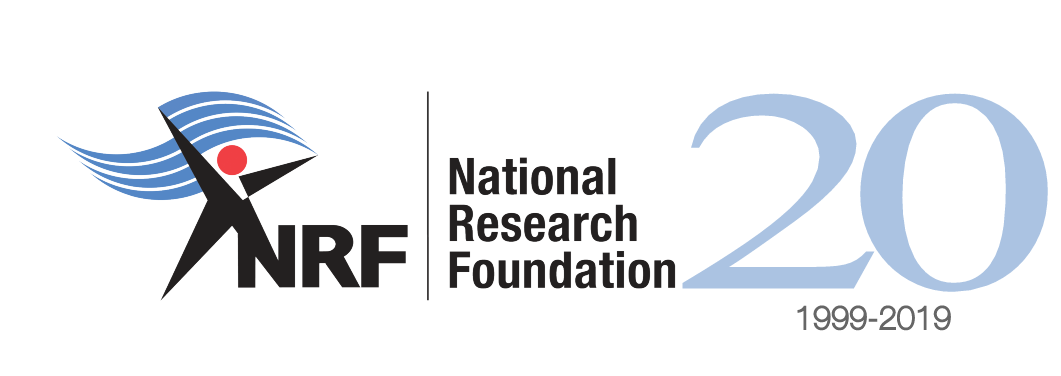 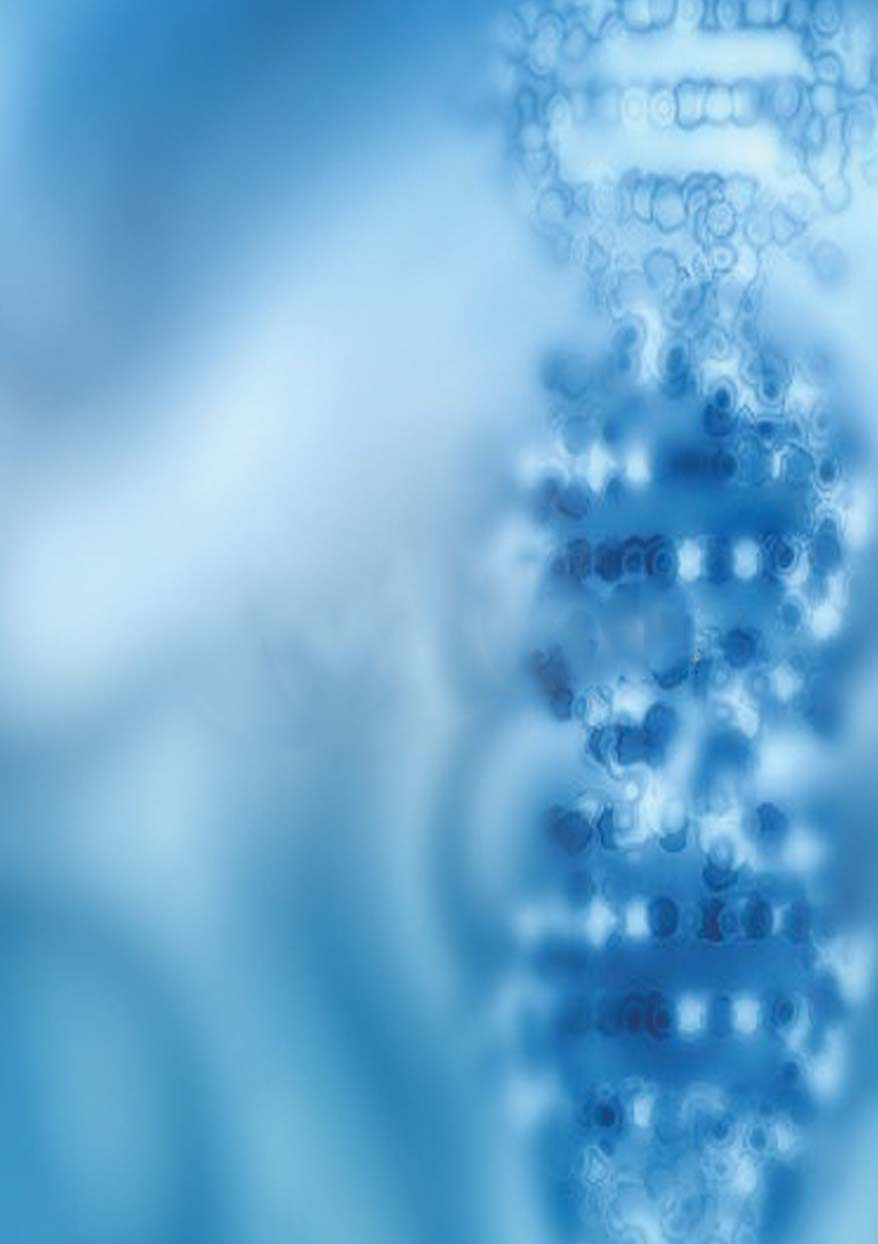 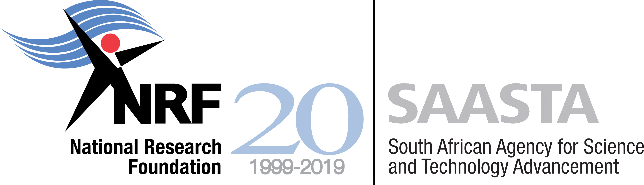 TABLE OF CONTENTSINTRODUCTION	3INTRODUCTION TO THE NRF	3INTRODUCTION TO THE BUSINESS UNITS PARTICIPATING IN THIS CONTRACT	3CONTEXT OF THIS PROCUREMENT NEED	3PRE-QUALIFICATION ELIGIBILITY CRITERIA	4PART A - CONTRACT	5DETAILED SERVICE SPECIFICATIONS	5CONTRACT PERIOD	13THE BIDDER SELECTION PROCESS	13CANCELLATION OF THE BID PRIOR TO AWARD	14EVALUATION OF BIDDER’S ABILITY TO DELIVER	14BIDDER NEEDS TO KNOW	15GENERAL CONDITIONS OF CONTRACT	17PART B – PRICING	23PRICING CONDITIONS OF CONTRACT FOR THIS BID	23BID PRICE SCHEDULE (SBD 3.2)	25PART C - RETURNS	26INVITATION TO BID (SBD 1)	26SUPPLIER INFORMATION	26BID SUBMISSION	27TAX COMPLIANCE REQUIREMENTS	28SBD 4 - DECLARATION OF INTEREST WITH GOVERNMENT	28SBD 6.1 - PREFERENCE POINTS CLAIMED	29SBD 8 - DECLARATION OF BIDDER’S PAST SCM PRACTICES	32SBD 9: CERTIFICATE OF INDEPENDENT BID DETERMINATION	33REFERENCE LETTER FORMAT FOR BIDDER	34ANNEXURES – ATTACHED AT END OF DOCUMENT	35RETURNABLE DOCUMENT CHECKLIST	35BID SIGNATURE (SBD 1)	36INTRODUCTIONINTRODUCTION TO THE NRFThe National Research Foundation Act, Act 19 of 2018, establishes the National Research Foundation (“NRF”) as the juristic legal entity that will contract with the awarded bidder. Please visit the NRF website (https://www.nrf.ac.za ) for more information. INTRODUCTION TO THE BUSINESS UNITS PARTICIPATING IN THIS CONTRACTThe NRF Corporate HR manages the organisation’s human resources and pay management systems across the NRF having the responsibility of managing obligations to the South African Revenue Services and other statutory third parties. The direct management of pay is at the business units’ level within the organisation. At this level the participating business units are the South African Agency for Science and Technology Advancement (SAASTA) and Research and Innovation, Support and Advancement (RISA) division of the NRF. South African Agency for Science and Technology Advancement (SAASTA) business unit has the mandate to advance public awareness, appreciation and engagement of science, technology, engineering, mathematics and innovation (STEMI) in South Africa. Please visit the SAASTA website (http://saasta.ac.za) for more information. The Grants Management & Systems Administration (GMSA) directorate of RISA has the mandate to implement management of grants on behalf of the funding directorates of the RISA including the internship programme grant. Please visit the NRF website (https://www.nrf.ac.za) for more information.CONTEXT OF THIS PROCUREMENT NEED The two business units manage programmes on behalf of the executive authority, Department of Higher Education and Training which now is incorporating Department of Science and Technology as well as clients such as Department of Trade and Industry. These programmes are for the short term training of youth both within the business units of the NRF (interns/volunteers) and within the science engagement field (e.g. at science centres). The NRF manages these within it human resources function and, by nature of these contracts, outsources the payroll function within its responsibilities of managing its obligations to SARS. These programmes require the NRF to manage each as a subsidiary payroll to meet the funders’ obligations with the human resources management being in the business units managing the specific programme. The largest, the intern programme, is within the RISA division based at the NRF’s head office with multiple programmes being managed through the SAASTA business unit. The desired outsourcing includes the ability to run multiple payrolls, full spectrum payroll management inclusive of payroll master files maintenance, processing time worked, calculating the payroll, deduction management, payslips production, electronic transfer of net pay, leave pay management, and reporting to provide full payroll reconciliations as well deduction inputs for UIF, SDL, and PAYE for inclusion in the NRF pay system managed by NRF Corporate for these statutory deductions. The NRF Corporate manages the IRP5 reconciliations including issue of IRP5s for all employees paid by the NRF.SAASTA, in fulfilling this role for programmes involving the training of youth, manages the trainees through its human resources section. SAASTA manages a number of such programmes running each programme as a separate payroll for contract performance verification especially as the number of programmes as well as the youth within such programmes will change as programmes are expanded, reduced, closed out, and new programmes are added. Upon completion of the current contract, the programme payrolls will be transferred to the new contract.The contract commences with the following two SAASTA Programmes being:NATIONAL YOUTH SERVICE PROGRAMME (NYS)National Youth Service Programme is a government-wide initiative that seeks to contribute to the enhancement of youth as current and future social capital of the country by inculcating in young people a culture of service support through participating constructively in nation building activities; an understanding of their role in the promotion of civic awareness and national reconstruction; giving them skills; knowledge and abilities to make the transition to adulthood; improving their employability through opportunities for work experience, skills development and support to gain access to economic and further learning opportunities; and enhancing the delivery of the country’s development objectives, especially to disadvantaged and underserved communities.SCIENCE AND TECHNOLOGY YOUTH JOURNALISM PROGRAMME (YSTJ)The Department of science and Technology initiated the Innovation Partnership for Rural Development Programme (IPRDP) to gather knowledge, evidence and learning for integrating innovation technologies in improving access and quality of public service delivery by demonstrating technologies in various sectors ranging from water, sanitation, energy and ICT. The IRPDP promotes interest in science and technology amongst the disadvantaged youth through the Science and Technology Youth Journalism (YSTJ) Programme with its goals being to enhance interest in science and technology in local communities, create recognition of indigenous and grass root innovation existing in communities and capturing of information, gather lessons of value added from the demonstrated technologies to the entire community, develop basic science journalism skills for the youth, and enhance understanding of the importance of science and technology.The contract will commence with three hundred (300) for NYS and fifty (50) for (YSTJ) per year. The total number of volunteers will be three hundred and fifty (350). These numbers will increase with the closure of the current contract and the transfer of those programmes to the new contract. This is an estimate of additional 1 164.PART A - CONTRACTPART B – PRICINGPART C - RETURNSPRE-QUALIFICATION ELIGIBILITY CRITERIAPRE-QUALIFICATION ELIGIBILITY CRITERIAPRE-QUALIFICATION ELIGIBILITY CRITERIAPRE-QUALIFICATION ELIGIBILITY CRITERIAPRE-QUALIFICATION ELIGIBILITY CRITERIAPRE-QUALIFICATION ELIGIBILITY CRITERIAPRE-QUALIFICATION ELIGIBILITY CRITERIAPRE-QUALIFICATION ELIGIBILITY CRITERIAB-BBEE REQUIREMENTB-BBEE REQUIREMENTB-BBEE REQUIREMENTB-BBEE REQUIREMENTB-BBEE REQUIREMENTB-BBEE REQUIREMENTB-BBEE REQUIREMENTB-BBEE REQUIREMENTMinimum status B-BBEE level requiredMinimum status B-BBEE level requiredYesYesYesYesYesYesMinimum status level Minimum status level 444444Verification Certificate Submitted❑   Yes ❑   No❑   Yes ❑   No❑   Yes ❑   NoSworn Affidavit SubmittedSworn Affidavit SubmittedSworn Affidavit Submitted❑   Yes ❑   NoA bidder failing to meet any of the stipulated pre-qualifying criteria is automatically disqualified.A bidder failing to meet any of the stipulated pre-qualifying criteria is automatically disqualified.A bidder failing to meet any of the stipulated pre-qualifying criteria is automatically disqualified.A bidder failing to meet any of the stipulated pre-qualifying criteria is automatically disqualified.A bidder failing to meet any of the stipulated pre-qualifying criteria is automatically disqualified.A bidder failing to meet any of the stipulated pre-qualifying criteria is automatically disqualified.A bidder failing to meet any of the stipulated pre-qualifying criteria is automatically disqualified.A bidder failing to meet any of the stipulated pre-qualifying criteria is automatically disqualified.BUSINESS RESCUEBUSINESS RESCUEBUSINESS RESCUEBUSINESS RESCUEBUSINESS RESCUEBUSINESS RESCUEBUSINESS RESCUEBUSINESS RESCUEBusiness must disclose whether in business rescueBusiness must disclose whether in business rescueBusiness must disclose whether in business rescueYesYesNoTick which appliesTick which appliesA bidder in business rescue is automatically disqualified.A bidder in business rescue is automatically disqualified.A bidder in business rescue is automatically disqualified.A bidder in business rescue is automatically disqualified.A bidder in business rescue is automatically disqualified.A bidder in business rescue is automatically disqualified.A bidder in business rescue is automatically disqualified.A bidder in business rescue is automatically disqualified.DETAILED SERVICE SPECIFICATIONSNRF business units’ responsibilities to the bidderThe business units provide the cost codes against which payroll expenditure is accounted for each programmes’ payrolls to the appointed bidder.The business units provide the leave rules for each programmes’ payrolls to the appointed bidder.The business units provide the NRF’s Consolidated HR applicable to the payroll processing to the appointed bidder.The business units provide the list of programmes, number of people to be paid, and any pertinent information required to administer the payroll services for the programmes that the business units are managing to the appointed bidder.The business units recruit the volunteers/interns/trainees for the programmes they are managing.The business units are responsible for the capturing of human resources data into their Human Resource records.The business units provide all information for new additions, changes to current, and all resignations to the appointed bidder.The business units provide information in soft copy and in printouts to the appointed bidderThe business units provide the list of verifiers and authorisers for each type of input to the appointed bidder.Payroll master file maintenance serviceThe appointed bidder keeps separate each of the payrolls allowing for accurate reporting on each payroll against the business units’ income contracts.The appointed bidder manages the payroll master files.The appointed bidder manages the leave master files – the appointed bidder creates and updates the leave master files for type of leave (annual, sick, study, maternity), total leave days per type, the accumulation rules.The appointed bidder manages the pay type master files - the appointed bidder creates and updates the master files for each type of pay/stipend The appointed bidder creates the statutory master data codes to manage and run the payrolls.The appointed bidder interacts with SARS and other statutory institutions to obtain all SARS static data including but not limited to the PAYE deduction tables, tax tables, UIF rate tables, COIDA rate tables.The appointed bidder provides electronic and printed audit trails of all changes to the business units’ contract manager for verification.The business units resolve any queries with the appointed bidder within 48 hours.The appointed bidder will monitor all local regulation and ensure its payroll application software is updated for the latest legislation changes.The appointed bidder liaises with NRF Corporate HR on an changes to legislation that impacts the NRF’s payroll ecosystem.Registering employees serviceThe business units will provide all biographic information including bank details; pay rate, leave allotments for adding new people to the payroll to the appointed bidder.The appointed bidder will create the master record per person and load biographic information and capture change, including banking details.The business units will provide resignations and changes including effective date to the appointed bidder.The appointed bidder will update the master records accordingly.The appointed bidder will provide audit trails of all changes to the master records to the business units for verification.The business units will confirm accuracy and validation within 24 hours of receipt of the audit trails to the appointed bidder. The appointed bidder provides the employee master file report to the business units’ contract manager for filing in the business units human resource files.Payroll monthly input serviceThe appointed bidder and the business units’ contract manager agree on the closure date for monthly input.The business units will provide hours worked; leave taken, advances from pay, pro-rata payments, back pay, advances deduction for advances taken outside of the payroll to the appointed bidder.The appointed bidder will carry out checks between input data received and reports of processed data.The appointed bidder will sign off all audit trails and keep this on file.The appointed bidder must report any variances or discrepancy to the business units’ contract manager immediately upon detection.Payroll calculation serviceThe appointed bidder will calculate gross pay, net pay, and all deductions.The appointed bidder must reconcile gross pay to net pay and reconcile all deductions.The appointed bidder must provide reconciliation between gross pay to each payment category and net pay with the submission of reports.The appointed bidder must calculate leave pay accumulation as part of the monthly payroll run. The appointed bidder must carry out all checks to verify completeness, accuracy, and all components balance to each other.The business units reserve the right to audit the payroll reports and the payroll balance schedule.Payroll funding and service paymentThe appointed bidder calculates the total payroll amount and advised the respective business units of the total amount to be transferred to its payroll bank account for electronic transfer to the payees.The appointed bidder sends the pay funding request with the total payroll report, the electronic payslips supporting the payroll funding request, reports substantiating any statutory deductions for inclusion in the NRF deduction management, and their management fee invoice to the respective business units’ contract manager for verification.The business units’ contract manager verifies performance for the service being invoices. After verification the business units’ contract manager approves the invoice for payment in writing to the business units’ finance section.The business units pay the invoice within 30 working days of receipt of invoice and its accompanying documents.It is in the interests of the appointed bidder to manage the payroll service invoicing service adhering to the specified requirements to receive prompt payment. Any interest charged on late payment will be charged to the bidder where these costs arose from non-adherence to the above.Data security serviceThe appointed bidder maintains levels of cyber security to prohibit the business units’ payrolls being compromised.The appointed bidder maintains its payroll software up to date and current to SARS requirements. The bidder provides a statement of their process for bid evaluation purpose.The appointed bidder will back up all payroll data and reports with a minimum after each payroll run. The bidder provides a statement of their process for bid evaluation purpose.The appointed bidder will keep a backup copy at is off-site data storage. The bidder provides a statement of their off-site data storage e.g. appropriate proof of evidence for bid evaluation purpose.The appointed bidder will comply with the POPI Act and its Regulations. The bidder provides a statement of the procedures in place complying with these requirements.The appointed bidder will comply with the NRF’s POPI Policy in protecting the private information.The business units’ contract managers will provide a copy of the NRF’s POPI Policy to the appointed bidder.Payroll deadlinesThe business units’ contract managers will finalise payroll deadlines with the appointed bidder as these may be pre-determined by the grant funding contract.The business units’ contract managers provide all master file changes by the 5th working day of each month.The appointed bidder will close the payroll for inputs by the 20th day of each month.The appointed bidder must run the payroll by the 25th of each month.The appointed bidder will transfer the net pay to payees’ bank accounts the last working day of each month.Statutory deduction management serviceStatutory deductions are made under the NRF registration numbers for PAYE, UIF, SDL, and COIDA.The appointed bidder will deduct PAYE in accordance with SARS tables if applicable.The appointed bidder will reconcile each monthly PAYE deduction and provide the detail to the business units’ contract managers for inclusion in the NRF’s PAYE payment management system.The appointed bidder will deduct UIF in accordance with statutory rules.The appointed bidder will reconcile each monthly UIF deduction and provide the detail to the business units’ contract managers for inclusion in the NRF’s PAYE payment management system.The appointed bidder will deduct COIDA in accordance with statutory requirements.The appointed bidder will reconcile each monthly COIDA deduction and provide the detail to the business units’ contract managers for inclusion in the NRF’s PAYE payment management system.The appointed bidder will deduct SDL in accordance with statutory requirementsThe appointed bidder will reconcile each monthly SDL deduction and provide the detail to the business units’ contracts managers for inclusion in the NRF’s PAYE payment management system.Reporting service The appointed bidder will prepare, reconcile and distribute the following reports for the business units’ contract managers and to NRF Corporate HR:EMP 201 reportsPAYE reportsSDL reportsUIF reportsCOIDA reportsRemuneration reportsLeave reports (Accruals and leave taken)Payroll reconciliation and reporting serviceThe appointed bidder produce payroll reports and payslipsThe appointed bidder dispatch payroll reports and payslips to the business units’ contract managers.General ledger reporting serviceThe appointed bidder prepares the monthly financial report including the posting journals and forwards these to the business units’ contract managers for verification and filing with their finance office.Leave management serviceThe appointed bidder maintains leave records for each employee reflecting the movement during the month.The appointed bidder provides reports on the leave balance with movement in total and per employee to the business units’ contracts managers.Reporting service Provide the business units with detailed reports of all inputs captured Provide the business units with Variance reports on monthly basis prior to pay-outsProvide the business units with final reports after receiving confirmation to pay-out from the business units’ contract managers.Provide the business units with electronic Payslips and send out e-payslips Provide the business units with EMP 201 reportsProvide the business units with PAYE reportsProvide the business units with UIF reportsProvide the business units with COIDA reportsProvide the business units with Remuneration reportsProvide the business units with Leave reports (Accruals and leave taken)Tax year end closure The appointed bidder will conduct payroll closure for the tax year end including production of all reports required for reconciling the payroll and its deductions on a tax year basis.The appointed bidder will provide the physical reconciliation reports, electronic versions, and the electronic data file to the NRF Corporate Human Resources for integration into the NRF’s IRP5 process.The appointed bidder will make all information and resolve all queries of the NRF Corporate Human Resources relating to the payrolls they process to allow the NRF to do its IRP5 reconciliation.The NRF Corporate Human Resources, after the IRP5 reconciliation, will print and provide the IRP5s to the business units’ contract managers for distributing the IRP5s.Query resolution serviceThe appointed bidder resolves any query from the business units within 72 hours of the business units logging the query with the appointed bidder.Contract managerThe appointed bidder provides the name and contact details of their contract manager upon signing the contract to NRF Corporate HR and to the business units’ contract managers.The business units will provide the appointed bidder the names and contact details of their contract managers in writing to the appointed bidder.The NRF appoints contract managers to manage specific payrolls.Where either party changes the contract manager, they must advise the other party within 5 working days.Contract management meetingsThe appointed bidder and the business units’ contract managers at the commencement of this contract will agree on the schedule of performance management meetings with at least one per three months.The appointed bidder will arrange additional contract meeting with the business units’ contract managers where operational issues require such meetings outside of the agreed scheduled meetings.The appointed bidder will maintain written minutes.The appointed bidder will circulate the draft minutes for review by the business units’ contract managers within seven working days of the meeting date.The appointed bidder and the business units’ contract managers approve the minutes in writing within ten working days of the meeting date.Hand over plan for transfer of service between service providers and data transferThe appointed bidder, upon appointment, will with the business units’ contract managers develop a handover plan to transfer the payroll from the previous service provider to the appointed bidder.The appointed bidder with the business units’ contract managers will develop a data migration plan with the previous service provider to manage and ensure all payroll data is transferred between the service providers especially where this takes place during a tax year.Payroll service provider evidence of its ability to deliver the contract The appointed bidder provides a minimum of three (3) written references within the last 3 years that meets the minimum threshold of “Meets requirements” in the template provided. Bidders can use their own template but must address the risks set out in the reference letter template and provide contact details for due diligence confirmation.The appointed bidder manages a minimum of 10 payrolls per month.The appointed bidder manages payrolls on behalf of a minimum of 5 clients.The appointed bidder creates a minimum 1 000 payslips per month.The appointed bidder is a member of a professional organisation managing payrolls as a service either in payroll, accounting or legal such as the South African Payroll Association, SAIBA, SAICA, or combinations thereof.The appointed bidder has a manager or team leader managing the payroll processing department with either a relevant qualification and two years’ experience or five or more years’ payroll management experience. The bidder attaches the cvs of its manager and/or team leader for bid evaluation purposes.Ethical requirementsThe appointed bidder has no interests with the NRF, clean past SCM practises, and has determined its bid independently from others as reflected on its submitted SBD 1, SBD 4, SBD 8, and SBD 9Incidental Services Incidental services include all services to support the payroll processing. In the event that these incidentals are required, the incidental service request is only valid if confirmed through the issue of a written purchase order that specifies quantity, description, unit price, and delivery date as a minimum.The business units’ contract managers verify the performance of issued purchase orders for incidentals prior to payment being authorised.Contract due diligence during the contract periodThe business units has the right to conduct supply chain due diligence including site visits and inspections at any given time during the contract period.Performance monitoringThe business units’ contract managers’ measure delivered performance against the service levels in this document.The NRF, through the signed contract, guarantees its procurement in terms of this contract from the appointed bidder only where the appointed bidder meets or exceeds the contractual performance levels.The business units’ contract managers with the appointed bidder’s contract manager must have at least one meeting every three months in which the previous months’ performance is reviewed.The business units’ contract managers with the appointed bidder’s contract manager will agree on the level of performance received any correction actions where there is agreed poor performance, and if required, the application of penalties.Poor performance escalation where the bidder fails to meet any performance level:The appointed bidder shall investigate and report on the root causes of the performance level failure to he business units’ contract managers where such as been identified and agreed to by both parties.The appointed bidder corrects the failure and begins meeting the set performance levels. The appointed bidder advises the business units’ contract managers as to the extent requested by these contract managers of the status of remedial efforts being undertaken with respect to such performance level failure; and The appointed bidder takes preventive measures to prevent the recurrence of the performance level failure.Statement of service performance levelsVarying the initial service levels and setting service levels for new payrollsThe appointed bidder and the business units’ contract managers review the initial service levels as set out in this document after the first three months. Where both parties agree to variation of the service levels, both parties will place the agreed service levels, date effective from, performance penalties, and any matter forming part of such service levels in writing. Both parties will sign and the revised service levels will be an appendums to this contract.The appointed bidder and the business units’ contract managers will, using the current agreed service levels and performance, agree to the service levels and performance applying to the new payrolls being introduced where there is need to separate such from the schedule agreed above.The appointed bidder and the business units’ contract managers review the current agreed service levels and performance after each twelve months. Where both parties agree to variation of the service levels, the variation is processed as set out in clause 27.1.Communication The contracted parties communicate in writing through mail, delivery, or email. The contracted party states the contract number and purchase order number, if the latter is applicable, on communication documentation. The contract party does not act upon any communication without the contract number or must verify such communication with the business units’ contract managers prior to acting upon it.Insurance The appointed bidder carries insurance of at least 5% of the contract value or R 3 million for public liability, and professional indemnity whichever is greater. Warranty No warranty applies to this contract.Subcontract Any sub-contract to another party complies with the requirements of the Preferential Procurement Policy Framework Act and its regulations.Termination for Default In the event of the non-performance as per the agreed contract, the NRF will appoint an alternative payroll service provider at the cost of the appointed bidder. The defaulting bidder is obliged to settle the damages/additional costs that the NRF and its business units have incurred as result of the defaulting bidder’s non-performance. The defaulting bidder with the replacement bidder will set up a handover process that ensures all people are payed at the stated payment dates.Copyright and Intellectual PropertyIntellectual property are creations of the mind, such as inventions; literary and artistic works; designs; and symbols, names, images used in commerce; and includes copyright (a legal term describing the rights that creators have over their literary and artistic works including books, music, paintings, sculpture and films, to computer programs, databases, advertisements, maps and technical drawings); trademark (a legal term describing a sign capable of distinguishing the goods or services of one enterprise from those of other enterprises); and patents (a legal terms describing an exclusive right granted for an invention providing the patent owner with the right to decide how - or whether - the invention can be used by others). Background intellectual property is the intellectual property pertaining to this contract, created, and owned by any of the contracted parties to this contract prior to the effective date of this contract.Contract intellectual property is the intellectual property created by the parties to this contract for and in the execution of the contract. All background intellectual property (existing prior to this contract) invests in and remains the sole property of the contracted parties to this contract. Both parties disclose openly such intellectual property ownership to the parties in writing at the commencement of this contract.The contracted party grants the National Research Foundation a fully paid up, irrevocable, and non-exclusive licence to use its background intellectual property for the exploitation of this contract to enable the National Research Foundation to obtain the full benefit of the contracted deliverables for this contract.The parties agree that all right, title, and interest in contract intellectual property created during the execution of this contract invests with the National Research Foundation unless where agreed in writing to a different allocation of the ownership of the contract intellectual property as set out in the below special condition 34.Both parties to this contract shall keep the intellectual property created during this contract confidential and shall fulfil its confidentiality obligations as set out in this document.The contracted party agrees to assist the National Research Foundation in obtaining statutory protection for the contract intellectual property at the expense of the National Research Foundation wherever the National Research Foundation may choose to obtain such statutory protection. The contracted party shall procure where necessary the signatures of its personnel for the assignment of its respective contract intellectual property to the National Research Foundation or as the National Research Foundation may direct, and to support the National Research Foundation or its nominee, in the prosecution and enforcement thereof in any country in the world.The contracted party irrevocably appoints the National Research Foundation to be its true and lawful agent in its own name, to do such acts, deeds, and things and to execute deeds, documents, and forms that the National Research Foundation in its discretion requires in order to give effect to the terms of this clause.ConfidentialityThe recipient of confidential information shall be careful and diligent as not to cause any unauthorised disclosure or use of the confidential information, in particular, during its involvement with the National Research Foundation and after termination of its involvement with the National Research Foundation, the recipient shall not:Disclose the confidential information, directly or indirectly, to any person or entity, without the National Research Foundation’s prior written consent.Use, exploit or in any other manner whatsoever apply the confidential information for any other purpose whatsoever, other than for the execution of the contract and the delivery of the deliverables or Copy, reproduce, or otherwise publish confidentiality information except as strictly required for the execution of the contract.The recipient shall ensure that any employees, agents, directors, contractors, service providers, and associates which may gain access to the confidential information are bound by agreement with the recipient both during the term of their associations with the recipient and after termination of their respective associations with the recipient, not toDisclose the confidential information to any third party, orUse the confidential information otherwise than as may be strictly necessary for the execution of the contract,The recipient shall take all such steps as may be reasonably necessary to prevent the confidential information from falling into the hands of any unauthorised third party.The undertakings set out in this clause shall not apply to confidential information, which the recipient is able to prove:Was independently developed by the recipient prior to its involvement with the National Research Foundation or in the possession of the recipient prior to its involvement with the National Research Foundation;Is now or hereafter comes into the public domain other than by breach of this contract by the recipient;Was lawfully received by the recipient from a third party acting in good faith having a right of further disclosure and who do not derive the same directly or indirectly from the National Research Foundation, orRequired by law to be disclosed by the recipient, but only to the extent of such order and the recipient shall inform the National Research Foundation of such requirement prior to any disclosure.The recipient shall within one (1) month of receipt of a written request from the NRF to do so, return to the National Research Foundation all material embodiments, whether in documentary or electronic form, of the confidential information including but not limited to:All written disclosures received from the NRF;All written transcripts of confidential information disclosed verbally by the National Research Foundation; andAll material embodiments of the contract intellectual property.The recipient acknowledges that the confidential information made available solely for the execution of the contract and for no other purpose whatsoever and that the confidential information would not have been made available to the recipient, but for the obligations of confidentiality agreed to herein.Except as expressly herein provided, this contract shall not be construed as granting or confirming, either expressly or impliedly any rights, licences or relationships by furnishing of confidential information by either party pursuant to this contract.The recipient acknowledges that the unauthorised disclosure of confidential information may cause harm to the NRF. The recipient agrees that, in the event of a breach or threatened breach of confidentiality, the NRF is entitled to seek injunctive relief or specific performance, in order to obtain immediate remedies. Any such remedy shall be in addition to and not in lieu of any other remedies available at law, including monetary damages.Protection of Private InformationThe third party hereby gives the NRF permission, in terms of the Protection of Private Information Act 4 of 2013, to process, collect, receive, record, organise, collate, store, update, modify, retrieve, alter, consult, use, disseminate, distribute, merge, link, erase or destroy personal information received. By submitting a bid, the third party gives its voluntary explicit consent to the terms of this special condition.Original bid documents for contract signingBidders must submit the specified original bid documents (including the bidder’s response to the specification and the bidder’s pricing) in hard copy format (paper document) to the NRF. This serves as the original master set annexed to the mandatory SBD 7 contract signing form creating the legal contract between the appointed bidder and the NRF. The master set remains at the NRF and has precedence over any other copies in the case of any discrepancies within the other sets of documents. The bidders attach the originals or certified copies of any certificates stipulated in this document to these original sets of bid documents. The signed legal contract constitutes the closure of the competitive bid/tender/request for quotation process and sets out each party’s obligations for executing the contract.CONTRACT PERIODThe contractual period is three (3) years. Commencement will be date of final signature on the SBD 7 Contract Signing Form.THE BIDDER SELECTION PROCESSStage 1 – Verification of the ability of a bidder to provide the services in accordance with specifications and conditions as set out in the bid documents.Compliance to submission requirementsBidders warrant that they can provide the goods and/or services in accordance with the specifications and conditions set out in this bid document. Bidders warrant that their bid document has as a minimum the specified documents required to verify their ability to deliver the specifications and conditions as set out in the bid documents. Bidders are disqualified when: the required documents to verify their ethical conduct, the delivery of the specification, and their contract execution during the period of the contract are not provided.Compliance to technical specificationsBidders are disqualified when they are not compliant with the technical specifications. Due Diligence ResearchThe National Research Foundation confirms the recommended bidder(s)’s reference letters with referees to confirm the recommendation(s). Where circumstances justifies it, the NRF conducts interviews with bidders for them to clarify their bid submission to the evaluation committeeStage 2 – Price competitionCompliant bidders from the previous stage compete against each other on price at the stated specification level. The NRF compares each bidder’s pricing quote on an equal and fair comparison basis equitable to all bidders, taking into account all aspects of the bid’s pricing requirements. The NRF ranks the qualifying bids on points scored on the basis of both Price and B-BBEE as indicated on SBD 6.1 in accordance with the PPPFA.Stage 3 – Award and Contract SigningThe bid evaluation committee recommends to its Delegated Authority the bidder with the highest combined score for the contract award subject to the final verification of the bidder’s tax status as set out in the SBD 1 through the CSD and, for non-resident respondents, submits the SBD 1 questionnaire to obtain the Confirmation of Tax Obligations letter from the South Africa Revenue Services.The NRF cancels the Bid Invitation prior to making an award where Due to changed circumstances there is no need for the specified procurement in the document, or No bids meet the minimum required specification, or A material irregularity occurred in the bid process, or Where the price is too low/high in comparison to the pre-bid defined market price range with no bidder prepared to negotiate the price into the determined market price range.EVALUATION OF BIDDER’S ABILITY TO DELIVERCriteria 
(All criteria are weighted equally to each other)SCORESCOREBid Section ReferenceReference to Bidder’s documentSCM VerificationBidder Due DiligenceBidder Due DiligenceBidder Due DiligenceBidder Due DiligenceBidder Due DiligenceBidder Due DiligenceHas the bidder met or exceeded the minimum B-BBEE LevelM❑ Yes 
❑ NoPre-qualification Page 4 Has the bidder provided certified copies of their BBBEE certification?M❑ Yes 
❑ NoPages 29 to 32Is the bidder in business rescue?M❑ Yes 
❑ NoPre-qualification Page 4Has the bidder provided the SBD 6.1 agreeing with the above?M❑ Yes 
❑ NoPages 29 to 32Has the bidder disclosed any interests in its Declaration of Interest with Government (SBD 4)?M❑ Yes 
❑ NoParagraph 21 Pages 9 & 28 to 29Where the bidder has disclosed interests, these do not breach the SBD 1 requirement that no bids will be considered from persons in the service of the state/NRF, companies with directors who are persons in the service of the state/NRF, or close corporations with members’ persons in the service of the state/NRF (SBD 4 and SBD 1)?M❑ Yes 
❑ NoParagraph 21 Pages 9 & 28 to 29Has the bidder declared any performance issues with in government and/or the NRF in Declaration of Past SCM Practices (SBD 8)?M❑ Yes 
❑ NoParagraph 21 Pages 9 & 32 to 33Has the bidder complied with its Certificate of Independent Bid Determination (SBD 9)?M❑ Yes 
❑ NoParagraph 21 Pages 9 & 33 to 34Is the Pricing (SBD 3) submitted in a separate envelopeM❑ Yes 
❑ NoPage 25Has the bidder signed the SBD 1?M❑ Yes 
❑ NoPage 36Criteria 
(All criteria are weighted equally to each other)SCORESCOREBid Section ReferenceReference to Bidder’s documentBEC VerificationService Specification (Pages 5 to 13)Service Specification (Pages 5 to 13)Service Specification (Pages 5 to 13)Service Specification (Pages 5 to 13)Service Specification (Pages 5 to 13)Service Specification (Pages 5 to 13)Does the bidder manage a minimum of 10 payrolls per month?M❑ Yes 
❑ NoSection 20.2 Page 9 Does the bidder manage payrolls on behalf of a minimum of 5 clients?M❑ Yes 
❑ NoSection 20.3 Page 9 Does the bidder print a minimum 1000 payslips per month?M❑ Yes 
❑ NoSection 20.4 Page 9 Does the bidder’s manager or team leader meet the minimum experience specification as demonstrated by cvs submitted?M❑ Yes 
❑ NoSection 20.6 Page 9 Is the bidder a member of a professional organisation managing payroll as a service either in payroll, accounting or legal such as the South African Payroll Association, SAIBA, SAICA?M❑ Yes 
❑ NoSection 20.5 Page 9 Do the bidder’s references submit the minimum of 3 references?M❑ Yes 
❑ NoSection 20.1 Pages 9 & 34 to 35Do the bidder’s references meet the minimum threshold of “Meets requirements”?M❑ Yes 
❑ NoSection 20.1 Pages 9 & 34 to 35Does the bidder have security in place to protect the payroll data and the entrusted private information?M❑ Yes 
❑ NoSection 7 Pages 6 to 7BIDDER IS ABLE TO DELIVER THE SPECIFICATION?YES - PASS TO PRICINGNO - DISQUALIFIEDBIDDER NEEDS TO KNOWACKNOWLEDGEMENT OF READING EACH PAGEThe bidder warrants by signature in this document that the bidder has read and accepts each page in this document including any annexures attached to this document.CENTRAL SUPPLIER DATABASE REGISTRATIONSAASTA requests bidders to register on the Central Supplier Database and to include in their bid their Master Registration Number (Supplier Number) in order to enable SAASTA to verify the supplier’s tax status on the Central Supplier Database.CLARIFICATIONIf the respondent wishes to clarify aspects of this request or the acquisition process, they write to the contact officials listed under the enquiries section above. SAASTA distributes the response to a clarification request to all respondents that have communicated their intention to bid (i.e. briefing session attendance register) within 2 working days of receipt of the query. SAASTA does not provide the origin of the request to any party.RESPONSE PREPARATION COSTSSAASTA is not liable for any costs incurred by a bidder in the process of responding to this Bid Invitation, including on-site presentations.COUNTER PROPOSALSNo counter proposals are accepted.TWO ENVELOPE SYSTEM  SAASTA, in the interests of transparent procurement, utilises the two-envelope system to minimise any form of price bias in the technical selection phase.All responses must be submitted in two sealed envelopes/boxes; the first envelop/box shall have the technical, compliance and BBBEE response and the second envelop/box shall only have the financial response. Bidders must ensure that they do not indicate any financial information in the first envelop/box.Bidders are required to package their response/Bid as follows:Envelope 1 part A	: 	Bid Forms and Compliance ResponseEnvelope 1 part B	Technical Response (response to scope of work)Envelope 2:         	         Financial quote COLLUSION, FRAUD AND CORRUPTIONAny effort by Bidder to influence evaluation, comparisons, or award decisions in any manner will result in the rejection and disqualification of the bidder concerned.FRONTINGSAASTA supports the spirit of broad based black economic empowerment and recognizes that achieving real empowerment is through individuals and businesses conducting themselves in accordance with the Constitution and in an honest, fair, equitable, transparent, and legally compliant manner. Against this background, SAASTA condemns any form of fronting. SAASTA, in ensuring that bidders conduct themselves in an honest manner will, as part of the bid evaluation processes where applicable, conduct or initiate the necessary enquiries/investigations to determine the accuracy of the representation made in the bid documents. The onus is on the bidder to prove that fronting does not exist, should SAASTA establish and notify the bidder of potential breaches. Failure to do so within a period of 7 days from date of notification will invalidate the bid/contract and may also result in the restriction of the bidder to conduct business with the public sector for a period not exceeding 10 years, in addition to any other remedies SAASTA may have against the bidder concerned.DISCLAIMERSSAASTA has produced this document in good faith. SAASTA, its agents, and its employees and associates do not warrant its accuracy or completeness. SAASTA makes no representation, warranty, assurance, guarantee or endorsements to any provider/bidder concerning the document, whether with regard to its accuracy, completeness or otherwise and SAASTA shall have no liability towards the responding service providers or any other party in connection therewith.GENERAL DEFINITIONS“B-BBEE” means broad-based black economic empowerment as defined in section 1 of the Broad-Based Black Economic Empowerment Act;“B-BBEE status level of contributor” means the B-BBEE status of an entity in terms of a code of good practice on black economic empowerment, issued in terms of section 9(1) of the Broad-Based Black Economic Empowerment Act;“Bid” means a written offer in a prescribed or stipulated form in response to an invitation by the National Research Foundation for the provision of goods or services, through price quotations, advertised competitive bidding processes or proposals;“Broad-Based Black Economic Empowerment Act” means the Broad-Based Black Economic Empowerment Act, 2003 (Act No. 53 of 2003);“Contract” means the entire bid document inclusive of scope of work, specification, price conditions, price quote table, service delivery conditions, performance conditions with their key performance indicators, and general conditions when attached to the Standard Bidding Document 7 (SBD 7) which has been signed by the awarded bidder and the National Research Foundations;“EME” means an Exempted Micro Enterprise in terms of a code of good practice on black economic empowerment issued in terms of section 9 (1) of the Broad-Based Black Economic Empowerment Act;“Functionality” means the ability of a bidder to provide goods or services in accordance with specifications including set out in the bid documents.“Proof of B-BBEE status level of contributor” means:B-BBEE Status level certificate issued by an authorized body or person;A sworn affidavit as prescribed by the B-BBEE Codes of Good Practice;Any other requirement prescribed in terms of the B-BBEE Act.“QSE” means a qualifying small business enterprise in terms of a code of good practice  on black economic empowerment issued in terms of section 9 (1) of the Broad-Based Black Economic Empowerment Act.GENERAL CONDITIONS OF CONTRACT GENERAL CONDITIONS OF CONTRACT In this document words in the singular also mean in the plural and vice versa, words in the masculine mean in the feminine and neuter, words “department” means organs of state inclusive of public entities and vice versa, and the words “will/should” mean “must”.The National Research Foundation cannot amend the National Treasury’s General Conditions of Contract (GCC). The National Research Foundation compiles separate Special Conditions of Contract (SCC) relevant to this bid disclosed in the specification section supplementing the General Conditions of Contract. Where there is conflict, the provisions of the Special Conditions of Contract shall prevail.In this document words in the singular also mean in the plural and vice versa, words in the masculine mean in the feminine and neuter, words “department” means organs of state inclusive of public entities and vice versa, and the words “will/should” mean “must”.The National Research Foundation cannot amend the National Treasury’s General Conditions of Contract (GCC). The National Research Foundation compiles separate Special Conditions of Contract (SCC) relevant to this bid disclosed in the specification section supplementing the General Conditions of Contract. Where there is conflict, the provisions of the Special Conditions of Contract shall prevail.1.11.21.31.41.51.61.71.81.91.101.111.121.131.141.151.161.171.181.191.201.211.221.231.241.252.12.22.33.13.24.15.15.25.35.46.17.17.27.37.48.18.28.38.48.58.68.78.89.19.210.110.211.112.113.113.214.115.115.215.315.415.516.116.216.316.417.118.119.120.121.121.221.321.421.521.622.123.123.223.323.423.523.623.724.125.125.226.127.127.227.327.427.528.129.130.131.131.232.132.232.333.134.134.234.3PRICING CONDITIONS OF CONTRACT FOR THIS BIDThe price schedule for services to be performed under the contract shall not vary from the prices quoted by the bidder with the exception of any price adjustments authorized in this section.BID PRICE SCHEDULE (SBD 3.2)Submit pricing in separate envelope (stand-alone)QTYDESCRIPTIONUnit Of MeasureUnit Of MeasureUnit Of MeasureUNIT PRICETOTAL 
(INCLUDEs VAT of 15%)Total = (quantity x monthly rate x 12 months) x 15%VAT Total = (quantity x monthly rate x 12 months) x 15%VAT Total = (quantity x monthly rate x 12 months) x 15%VAT Total = (quantity x monthly rate x 12 months) x 15%VAT Total = (quantity x monthly rate x 12 months) x 15%VAT Total = (quantity x monthly rate x 12 months) x 15%VAT Total = (quantity x monthly rate x 12 months) x 15%VAT Year 1Year 1Year 1Year 1Year 1Year 1Year 11514Direct costs of transferring net pay to bank accountsPer personPer monthPer month1514Electronic payslipsPer personPer monthPer month1514Payroll Processing charge inclusion of all reportsPer personPer monthPer month1UIF downloadPer monthPer monthPer month1Data capture Per monthPer monthPer monthYear 2Year 2Year 2Year 2Year 2Year 2Year 21514Direct costs of transferring net pay to bank accountsPer personPer monthPer month1514Electronic payslipsPer personPer monthPer month1514Payroll Processing charge inclusion of all reportsPer personPer monthPer month1UIF downloadPer monthPer monthPer month1Data capture Per monthPer monthPer monthYear 3Year 3Year 3Year 3Year 3Year 3Year 31514Direct costs of transferring net pay to bank accountsPer personPer monthPer month1514Electronic payslipsPer personPer monthPer month1514Payroll Processing charge inclusion of all reportsPer personPer monthPer month1UIF downloadPer monthPer monthPer month1Data capture Per monthPer monthPer monthTOTAL BID PRICE INCLUSIVE OF 15 % VAT FOR PRICE COMPETITIONTOTAL BID PRICE INCLUSIVE OF 15 % VAT FOR PRICE COMPETITIONTOTAL BID PRICE INCLUSIVE OF 15 % VAT FOR PRICE COMPETITIONTOTAL BID PRICE INCLUSIVE OF 15 % VAT FOR PRICE COMPETITIONR R R INVITATION TO BID (SBD 1)INVITATION TO BID (SBD 1)INVITATION TO BID (SBD 1)INVITATION TO BID (SBD 1)INVITATION TO BID (SBD 1)INVITATION TO BID (SBD 1)INVITATION TO BID (SBD 1)Bid NumberBid NumberNRF/SAASTA/01/2019 – 2020NRF/SAASTA/01/2019 – 2020NRF/SAASTA/01/2019 – 2020NRF/SAASTA/01/2019 – 2020NRF/SAASTA/01/2019 – 2020Closing date and timeClosing date and time26/07/2019 at 11:00 Am26/07/2019 at 11:00 Am26/07/2019 at 11:00 Am26/07/2019 at 11:00 Am26/07/2019 at 11:00 AmThe NRF recognises the date and time as recorded on its systems for closure purposesThe NRF recognises the date and time as recorded on its systems for closure purposesThe NRF recognises the date and time as recorded on its systems for closure purposesThe NRF recognises the date and time as recorded on its systems for closure purposesThe NRF recognises the date and time as recorded on its systems for closure purposesThe NRF recognises the date and time as recorded on its systems for closure purposesThe NRF recognises the date and time as recorded on its systems for closure purposesHIGH LEVEL SUMMARY OF BID REQUIREMENTSHIGH LEVEL SUMMARY OF BID REQUIREMENTSHIGH LEVEL SUMMARY OF BID REQUIREMENTSHIGH LEVEL SUMMARY OF BID REQUIREMENTSHIGH LEVEL SUMMARY OF BID REQUIREMENTSHIGH LEVEL SUMMARY OF BID REQUIREMENTSHIGH LEVEL SUMMARY OF BID REQUIREMENTSFor the provision of payroll management for incumbents of programmes contracted to NRF for three yearsFor the provision of payroll management for incumbents of programmes contracted to NRF for three yearsFor the provision of payroll management for incumbents of programmes contracted to NRF for three yearsFor the provision of payroll management for incumbents of programmes contracted to NRF for three yearsFor the provision of payroll management for incumbents of programmes contracted to NRF for three yearsFor the provision of payroll management for incumbents of programmes contracted to NRF for three yearsFor the provision of payroll management for incumbents of programmes contracted to NRF for three yearsNumber of ORIGINAL bid documents for contract signingNumber of ORIGINAL bid documents for contract signingNumber of ORIGINAL bid documents for contract signingNumber of ORIGINAL bid documents for contract signingNumber of ORIGINAL bid documents for contract signingNumber of ORIGINAL bid documents for contract signing2Number of EVALUATION copies (Mark pages as “Evaluation Copy” and number all pages sequentially):Number of EVALUATION copies (Mark pages as “Evaluation Copy” and number all pages sequentially):Number of EVALUATION copies (Mark pages as “Evaluation Copy” and number all pages sequentially):Number of EVALUATION copies (Mark pages as “Evaluation Copy” and number all pages sequentially):2 SETSPdf document on a flash drive2 SETSPdf document on a flash drive2 SETSPdf document on a flash driveTWO ENVELOPE SYSTEMTWO ENVELOPE SYSTEMTWO ENVELOPE SYSTEMTWO ENVELOPE SYSTEMYESYESYESPRICE VALIDITY PERIOD FROM DATE OF CLOSUREPRICE VALIDITY PERIOD FROM DATE OF CLOSUREPRICE VALIDITY PERIOD FROM DATE OF CLOSUREPRICE VALIDITY PERIOD FROM DATE OF CLOSURE120 days120 days120 daysBidding procedure enquiries are directed in writing to:Bidding procedure enquiries are directed in writing to:Bidding procedure enquiries are directed in writing to:Technical information queries are directed in writing to:Technical information queries are directed in writing to:Technical information queries are directed in writing to:Technical information queries are directed in writing to:SectionSupply Chain ManagementSupply Chain ManagementSectionSectionHuman Resources ManagementHuman Resources ManagementContact personMr Tshepo MatheaneMr Tshepo MatheaneContact personContact personMs Sophie RamaboyaMs Sophie RamaboyaE-mail addresstshepo@saasta.ac.zatshepo@saasta.ac.zaE-mail addressE-mail addresssophie@saasta.ac.zasophie@saasta.ac.zaSUPPLIER INFORMATIONSUPPLIER INFORMATIONSUPPLIER INFORMATIONSUPPLIER INFORMATIONSUPPLIER INFORMATIONSUPPLIER INFORMATIONSUPPLIER INFORMATIONSUPPLIER INFORMATIONSUPPLIER INFORMATIONSUPPLIER INFORMATIONSUPPLIER INFORMATIONSUPPLIER INFORMATIONSUPPLIER INFORMATIONSUPPLIER INFORMATIONSUPPLIER INFORMATIONName Of Bidder Name Of Bidder Name Of Bidder Name Of Bidder Name Of Bidder Name Of Bidder Name Of Bidder Name Of Bidder Name Of Bidder Name Of Bidder Name Of Bidder Name Of Bidder Name Of Bidder Name Of Bidder Name Of Bidder Postal AddressPostal AddressPostal AddressPostal AddressPostal AddressPostal AddressPostal AddressPostal AddressPostal AddressPostal AddressPostal AddressPostal AddressPostal AddressPostal AddressPostal AddressStreet AddressStreet AddressStreet AddressStreet AddressStreet AddressStreet AddressStreet AddressStreet AddressStreet AddressStreet AddressStreet AddressStreet AddressStreet AddressStreet AddressStreet AddressTelephone NumberTelephone NumberTelephone NumberTelephone NumberTelephone NumberTelephone NumberTelephone NumberTelephone NumberTelephone NumberTelephone NumberTelephone NumberTelephone NumberTelephone NumberTelephone NumberTelephone NumberCodeCodeCodeNumberNumberNumberNumberCell Phone NumberCell Phone NumberCell Phone NumberCell Phone NumberCell Phone NumberCell Phone NumberCell Phone NumberCell Phone NumberCell Phone NumberCell Phone NumberCell Phone NumberCell Phone NumberCell Phone NumberCell Phone NumberCell Phone NumberCodeCodeCodeNumberNumberNumberNumberFacsimile NumberFacsimile NumberFacsimile NumberFacsimile NumberFacsimile NumberFacsimile NumberFacsimile NumberFacsimile NumberFacsimile NumberFacsimile NumberFacsimile NumberFacsimile NumberFacsimile NumberFacsimile NumberFacsimile NumberCodeCodeCodeNumberNumberNumberNumberE-Mail AddressE-Mail AddressE-Mail AddressE-Mail AddressE-Mail AddressE-Mail AddressE-Mail AddressE-Mail AddressE-Mail AddressE-Mail AddressE-Mail AddressE-Mail AddressE-Mail AddressE-Mail AddressE-Mail AddressVAT Registration NumberVAT Registration NumberVAT Registration NumberVAT Registration NumberVAT Registration NumberVAT Registration NumberVAT Registration NumberVAT Registration NumberVAT Registration NumberVAT Registration NumberVAT Registration NumberVAT Registration NumberVAT Registration NumberVAT Registration NumberVAT Registration NumberTax Compliance StatusTax Compliance StatusTax Compliance StatusTax Compliance StatusTax Compliance System PINTax Compliance System PINTax Compliance System PINCentral Supplier Database No.Central Supplier Database No.Central Supplier Database No.MAAAB-BBEE Status Level Verification CertificateB-BBEE Status Level Verification CertificateB-BBEE Status Level Verification CertificateB-BBEE Status Level Verification CertificateB-BBEE Status Level Verification CertificateB-BBEE Status Level Verification CertificateTick Applicable Box.❑ Yes ❑ NoTick Applicable Box.❑ Yes ❑ NoTick Applicable Box.❑ Yes ❑ NoTick Applicable Box.❑ Yes ❑ NoTick Applicable Box.❑ Yes ❑ NoB-BBEE Status Level Sworn AffidavitTick Applicable Box.❑ Yes ❑ NoTick Applicable Box.❑ Yes ❑ NoTick Applicable Box.❑ Yes ❑ No[A B-BBEE status level verification certificate/ sworn affidavit (for EMEs & QSEs) must be submitted in order to qualify for preference points for B-BBEE – also refer to the SBD 6.1][A B-BBEE status level verification certificate/ sworn affidavit (for EMEs & QSEs) must be submitted in order to qualify for preference points for B-BBEE – also refer to the SBD 6.1][A B-BBEE status level verification certificate/ sworn affidavit (for EMEs & QSEs) must be submitted in order to qualify for preference points for B-BBEE – also refer to the SBD 6.1][A B-BBEE status level verification certificate/ sworn affidavit (for EMEs & QSEs) must be submitted in order to qualify for preference points for B-BBEE – also refer to the SBD 6.1][A B-BBEE status level verification certificate/ sworn affidavit (for EMEs & QSEs) must be submitted in order to qualify for preference points for B-BBEE – also refer to the SBD 6.1][A B-BBEE status level verification certificate/ sworn affidavit (for EMEs & QSEs) must be submitted in order to qualify for preference points for B-BBEE – also refer to the SBD 6.1][A B-BBEE status level verification certificate/ sworn affidavit (for EMEs & QSEs) must be submitted in order to qualify for preference points for B-BBEE – also refer to the SBD 6.1][A B-BBEE status level verification certificate/ sworn affidavit (for EMEs & QSEs) must be submitted in order to qualify for preference points for B-BBEE – also refer to the SBD 6.1][A B-BBEE status level verification certificate/ sworn affidavit (for EMEs & QSEs) must be submitted in order to qualify for preference points for B-BBEE – also refer to the SBD 6.1][A B-BBEE status level verification certificate/ sworn affidavit (for EMEs & QSEs) must be submitted in order to qualify for preference points for B-BBEE – also refer to the SBD 6.1][A B-BBEE status level verification certificate/ sworn affidavit (for EMEs & QSEs) must be submitted in order to qualify for preference points for B-BBEE – also refer to the SBD 6.1][A B-BBEE status level verification certificate/ sworn affidavit (for EMEs & QSEs) must be submitted in order to qualify for preference points for B-BBEE – also refer to the SBD 6.1][A B-BBEE status level verification certificate/ sworn affidavit (for EMEs & QSEs) must be submitted in order to qualify for preference points for B-BBEE – also refer to the SBD 6.1][A B-BBEE status level verification certificate/ sworn affidavit (for EMEs & QSEs) must be submitted in order to qualify for preference points for B-BBEE – also refer to the SBD 6.1][A B-BBEE status level verification certificate/ sworn affidavit (for EMEs & QSEs) must be submitted in order to qualify for preference points for B-BBEE – also refer to the SBD 6.1]Are you the accredited representative in South Africa for the goods /services/works offered?Are you the accredited representative in South Africa for the goods /services/works offered?Are you the accredited representative in South Africa for the goods /services/works offered?Are you the accredited representative in South Africa for the goods /services/works offered?Are you the accredited representative in South Africa for the goods /services/works offered?Are you the accredited representative in South Africa for the goods /services/works offered?Are you the accredited representative in South Africa for the goods /services/works offered?Are you the accredited representative in South Africa for the goods /services/works offered?❑ Yes ❑ No[If yes enclose proof]❑ Yes ❑ No[If yes enclose proof]Are you a foreign-based supplier for the goods/services/ works offered?Are you a foreign-based supplier for the goods/services/ works offered?Are you a foreign-based supplier for the goods/services/ works offered?❑ Yes ❑ No[If yes, answer the questionnaire below]❑ Yes ❑ No[If yes, answer the questionnaire below]If the answer is “No” to all of the above, then it is not a requirement to register for a tax compliance status system pin code from the South African Revenue Service (SARS).If the answer is “No” to all of the above, then it is not a requirement to register for a tax compliance status system pin code from the South African Revenue Service (SARS).If the answer is “No” to all of the above, then it is not a requirement to register for a tax compliance status system pin code from the South African Revenue Service (SARS).If the answer is “No” to all of the above, then it is not a requirement to register for a tax compliance status system pin code from the South African Revenue Service (SARS).If the answer is “No” to all of the above, then it is not a requirement to register for a tax compliance status system pin code from the South African Revenue Service (SARS).If the answer is “No” to all of the above, then it is not a requirement to register for a tax compliance status system pin code from the South African Revenue Service (SARS).If the answer is “No” to all of the above, then it is not a requirement to register for a tax compliance status system pin code from the South African Revenue Service (SARS).If the answer is “No” to all of the above, then it is not a requirement to register for a tax compliance status system pin code from the South African Revenue Service (SARS).If the answer is “No” to all of the above, then it is not a requirement to register for a tax compliance status system pin code from the South African Revenue Service (SARS).If the answer is “No” to all of the above, then it is not a requirement to register for a tax compliance status system pin code from the South African Revenue Service (SARS).If the answer is “No” to all of the above, then it is not a requirement to register for a tax compliance status system pin code from the South African Revenue Service (SARS).If the answer is “No” to all of the above, then it is not a requirement to register for a tax compliance status system pin code from the South African Revenue Service (SARS).If the answer is “No” to all of the above, then it is not a requirement to register for a tax compliance status system pin code from the South African Revenue Service (SARS).If the answer is “No” to all of the above, then it is not a requirement to register for a tax compliance status system pin code from the South African Revenue Service (SARS).If the answer is “No” to all of the above, then it is not a requirement to register for a tax compliance status system pin code from the South African Revenue Service (SARS).BID SUBMISSIONBID SUBMISSIONBID SUBMISSIONBID SUBMISSIONBID SUBMISSIONBID SUBMISSIONBID SUBMISSIONBID SUBMISSIONBID SUBMISSIONBID SUBMISSIONBID SUBMISSIONBID SUBMISSIONBID SUBMISSIONBID SUBMISSIONBID SUBMISSION1.Bids must be delivered by the stipulated time to the correct address. Late bid will not be accepted for consideration.Bids must be delivered by the stipulated time to the correct address. Late bid will not be accepted for consideration.Bids must be delivered by the stipulated time to the correct address. Late bid will not be accepted for consideration.Bids must be delivered by the stipulated time to the correct address. Late bid will not be accepted for consideration.Bids must be delivered by the stipulated time to the correct address. Late bid will not be accepted for consideration.Bids must be delivered by the stipulated time to the correct address. Late bid will not be accepted for consideration.Bids must be delivered by the stipulated time to the correct address. Late bid will not be accepted for consideration.Bids must be delivered by the stipulated time to the correct address. Late bid will not be accepted for consideration.Bids must be delivered by the stipulated time to the correct address. Late bid will not be accepted for consideration.Bids must be delivered by the stipulated time to the correct address. Late bid will not be accepted for consideration.Bids must be delivered by the stipulated time to the correct address. Late bid will not be accepted for consideration.Bids must be delivered by the stipulated time to the correct address. Late bid will not be accepted for consideration.Bids must be delivered by the stipulated time to the correct address. Late bid will not be accepted for consideration.Bids must be delivered by the stipulated time to the correct address. Late bid will not be accepted for consideration.2.All bids must be submitted on the officially provided forms provided – (not to be re-typed) or in the manner prescribed in the bid document.All bids must be submitted on the officially provided forms provided – (not to be re-typed) or in the manner prescribed in the bid document.All bids must be submitted on the officially provided forms provided – (not to be re-typed) or in the manner prescribed in the bid document.All bids must be submitted on the officially provided forms provided – (not to be re-typed) or in the manner prescribed in the bid document.All bids must be submitted on the officially provided forms provided – (not to be re-typed) or in the manner prescribed in the bid document.All bids must be submitted on the officially provided forms provided – (not to be re-typed) or in the manner prescribed in the bid document.All bids must be submitted on the officially provided forms provided – (not to be re-typed) or in the manner prescribed in the bid document.All bids must be submitted on the officially provided forms provided – (not to be re-typed) or in the manner prescribed in the bid document.All bids must be submitted on the officially provided forms provided – (not to be re-typed) or in the manner prescribed in the bid document.All bids must be submitted on the officially provided forms provided – (not to be re-typed) or in the manner prescribed in the bid document.All bids must be submitted on the officially provided forms provided – (not to be re-typed) or in the manner prescribed in the bid document.All bids must be submitted on the officially provided forms provided – (not to be re-typed) or in the manner prescribed in the bid document.All bids must be submitted on the officially provided forms provided – (not to be re-typed) or in the manner prescribed in the bid document.All bids must be submitted on the officially provided forms provided – (not to be re-typed) or in the manner prescribed in the bid document.3.This bid is subject to the specifications and special conditions of contract pertaining to this bid, the Preferential Procurement Policy Framework Act, 2000 and the Preferential Procurement Regulations, 2017, the General Conditions of Contract (GCC), and any other legislative requirements if applicable to this bid. These are included in this document thereby forming the contract between the NRF and the appointed/awarded bidder.This bid is subject to the specifications and special conditions of contract pertaining to this bid, the Preferential Procurement Policy Framework Act, 2000 and the Preferential Procurement Regulations, 2017, the General Conditions of Contract (GCC), and any other legislative requirements if applicable to this bid. These are included in this document thereby forming the contract between the NRF and the appointed/awarded bidder.This bid is subject to the specifications and special conditions of contract pertaining to this bid, the Preferential Procurement Policy Framework Act, 2000 and the Preferential Procurement Regulations, 2017, the General Conditions of Contract (GCC), and any other legislative requirements if applicable to this bid. These are included in this document thereby forming the contract between the NRF and the appointed/awarded bidder.This bid is subject to the specifications and special conditions of contract pertaining to this bid, the Preferential Procurement Policy Framework Act, 2000 and the Preferential Procurement Regulations, 2017, the General Conditions of Contract (GCC), and any other legislative requirements if applicable to this bid. These are included in this document thereby forming the contract between the NRF and the appointed/awarded bidder.This bid is subject to the specifications and special conditions of contract pertaining to this bid, the Preferential Procurement Policy Framework Act, 2000 and the Preferential Procurement Regulations, 2017, the General Conditions of Contract (GCC), and any other legislative requirements if applicable to this bid. These are included in this document thereby forming the contract between the NRF and the appointed/awarded bidder.This bid is subject to the specifications and special conditions of contract pertaining to this bid, the Preferential Procurement Policy Framework Act, 2000 and the Preferential Procurement Regulations, 2017, the General Conditions of Contract (GCC), and any other legislative requirements if applicable to this bid. These are included in this document thereby forming the contract between the NRF and the appointed/awarded bidder.This bid is subject to the specifications and special conditions of contract pertaining to this bid, the Preferential Procurement Policy Framework Act, 2000 and the Preferential Procurement Regulations, 2017, the General Conditions of Contract (GCC), and any other legislative requirements if applicable to this bid. These are included in this document thereby forming the contract between the NRF and the appointed/awarded bidder.This bid is subject to the specifications and special conditions of contract pertaining to this bid, the Preferential Procurement Policy Framework Act, 2000 and the Preferential Procurement Regulations, 2017, the General Conditions of Contract (GCC), and any other legislative requirements if applicable to this bid. These are included in this document thereby forming the contract between the NRF and the appointed/awarded bidder.This bid is subject to the specifications and special conditions of contract pertaining to this bid, the Preferential Procurement Policy Framework Act, 2000 and the Preferential Procurement Regulations, 2017, the General Conditions of Contract (GCC), and any other legislative requirements if applicable to this bid. These are included in this document thereby forming the contract between the NRF and the appointed/awarded bidder.This bid is subject to the specifications and special conditions of contract pertaining to this bid, the Preferential Procurement Policy Framework Act, 2000 and the Preferential Procurement Regulations, 2017, the General Conditions of Contract (GCC), and any other legislative requirements if applicable to this bid. These are included in this document thereby forming the contract between the NRF and the appointed/awarded bidder.This bid is subject to the specifications and special conditions of contract pertaining to this bid, the Preferential Procurement Policy Framework Act, 2000 and the Preferential Procurement Regulations, 2017, the General Conditions of Contract (GCC), and any other legislative requirements if applicable to this bid. These are included in this document thereby forming the contract between the NRF and the appointed/awarded bidder.This bid is subject to the specifications and special conditions of contract pertaining to this bid, the Preferential Procurement Policy Framework Act, 2000 and the Preferential Procurement Regulations, 2017, the General Conditions of Contract (GCC), and any other legislative requirements if applicable to this bid. These are included in this document thereby forming the contract between the NRF and the appointed/awarded bidder.This bid is subject to the specifications and special conditions of contract pertaining to this bid, the Preferential Procurement Policy Framework Act, 2000 and the Preferential Procurement Regulations, 2017, the General Conditions of Contract (GCC), and any other legislative requirements if applicable to this bid. These are included in this document thereby forming the contract between the NRF and the appointed/awarded bidder.This bid is subject to the specifications and special conditions of contract pertaining to this bid, the Preferential Procurement Policy Framework Act, 2000 and the Preferential Procurement Regulations, 2017, the General Conditions of Contract (GCC), and any other legislative requirements if applicable to this bid. These are included in this document thereby forming the contract between the NRF and the appointed/awarded bidder.4.The successful bidder will be required to fill in and sign the contract signature form (SBD7) for this contract.The successful bidder will be required to fill in and sign the contract signature form (SBD7) for this contract.The successful bidder will be required to fill in and sign the contract signature form (SBD7) for this contract.The successful bidder will be required to fill in and sign the contract signature form (SBD7) for this contract.The successful bidder will be required to fill in and sign the contract signature form (SBD7) for this contract.The successful bidder will be required to fill in and sign the contract signature form (SBD7) for this contract.The successful bidder will be required to fill in and sign the contract signature form (SBD7) for this contract.The successful bidder will be required to fill in and sign the contract signature form (SBD7) for this contract.The successful bidder will be required to fill in and sign the contract signature form (SBD7) for this contract.The successful bidder will be required to fill in and sign the contract signature form (SBD7) for this contract.The successful bidder will be required to fill in and sign the contract signature form (SBD7) for this contract.The successful bidder will be required to fill in and sign the contract signature form (SBD7) for this contract.The successful bidder will be required to fill in and sign the contract signature form (SBD7) for this contract.The successful bidder will be required to fill in and sign the contract signature form (SBD7) for this contract.TAX COMPLIANCE REQUIREMENTSTAX COMPLIANCE REQUIREMENTSTAX COMPLIANCE REQUIREMENTSTAX COMPLIANCE REQUIREMENTSTAX COMPLIANCE REQUIREMENTSTAX COMPLIANCE REQUIREMENTSTAX COMPLIANCE REQUIREMENTSTAX COMPLIANCE REQUIREMENTSTAX COMPLIANCE REQUIREMENTSTAX COMPLIANCE REQUIREMENTSTAX COMPLIANCE REQUIREMENTSTAX COMPLIANCE REQUIREMENTSTAX COMPLIANCE REQUIREMENTSTAX COMPLIANCE REQUIREMENTSTAX COMPLIANCE REQUIREMENTS1.1.Bidder must ensure compliance with their tax obligations.Bidder must ensure compliance with their tax obligations.Bidder must ensure compliance with their tax obligations.Bidder must ensure compliance with their tax obligations.Bidder must ensure compliance with their tax obligations.Bidder must ensure compliance with their tax obligations.Bidder must ensure compliance with their tax obligations.Bidder must ensure compliance with their tax obligations.Bidder must ensure compliance with their tax obligations.Bidder must ensure compliance with their tax obligations.Bidder must ensure compliance with their tax obligations.Bidder must ensure compliance with their tax obligations.Bidder must ensure compliance with their tax obligations.2.2.Where the bidder is registered on the Central Supplier Database (CSD), a CSD number must be providedWhere the bidder is registered on the Central Supplier Database (CSD), a CSD number must be providedWhere the bidder is registered on the Central Supplier Database (CSD), a CSD number must be providedWhere the bidder is registered on the Central Supplier Database (CSD), a CSD number must be providedWhere the bidder is registered on the Central Supplier Database (CSD), a CSD number must be providedWhere the bidder is registered on the Central Supplier Database (CSD), a CSD number must be providedWhere the bidder is registered on the Central Supplier Database (CSD), a CSD number must be providedWhere the bidder is registered on the Central Supplier Database (CSD), a CSD number must be providedWhere the bidder is registered on the Central Supplier Database (CSD), a CSD number must be providedWhere the bidder is registered on the Central Supplier Database (CSD), a CSD number must be providedWhere the bidder is registered on the Central Supplier Database (CSD), a CSD number must be providedWhere the bidder is registered on the Central Supplier Database (CSD), a CSD number must be providedWhere the bidder is registered on the Central Supplier Database (CSD), a CSD number must be provided3.3.Bidders are required to submit their unique personal identification number (pin) issued by SARS to enable the organ of state to verify the taxpayer’s profile and tax status. Application for tax compliance status (TCS) pin is made via e-filing through the SARS website www.sars.gov.za.Bidders are required to submit their unique personal identification number (pin) issued by SARS to enable the organ of state to verify the taxpayer’s profile and tax status. Application for tax compliance status (TCS) pin is made via e-filing through the SARS website www.sars.gov.za.Bidders are required to submit their unique personal identification number (pin) issued by SARS to enable the organ of state to verify the taxpayer’s profile and tax status. Application for tax compliance status (TCS) pin is made via e-filing through the SARS website www.sars.gov.za.Bidders are required to submit their unique personal identification number (pin) issued by SARS to enable the organ of state to verify the taxpayer’s profile and tax status. Application for tax compliance status (TCS) pin is made via e-filing through the SARS website www.sars.gov.za.Bidders are required to submit their unique personal identification number (pin) issued by SARS to enable the organ of state to verify the taxpayer’s profile and tax status. Application for tax compliance status (TCS) pin is made via e-filing through the SARS website www.sars.gov.za.Bidders are required to submit their unique personal identification number (pin) issued by SARS to enable the organ of state to verify the taxpayer’s profile and tax status. Application for tax compliance status (TCS) pin is made via e-filing through the SARS website www.sars.gov.za.Bidders are required to submit their unique personal identification number (pin) issued by SARS to enable the organ of state to verify the taxpayer’s profile and tax status. Application for tax compliance status (TCS) pin is made via e-filing through the SARS website www.sars.gov.za.Bidders are required to submit their unique personal identification number (pin) issued by SARS to enable the organ of state to verify the taxpayer’s profile and tax status. Application for tax compliance status (TCS) pin is made via e-filing through the SARS website www.sars.gov.za.Bidders are required to submit their unique personal identification number (pin) issued by SARS to enable the organ of state to verify the taxpayer’s profile and tax status. Application for tax compliance status (TCS) pin is made via e-filing through the SARS website www.sars.gov.za.Bidders are required to submit their unique personal identification number (pin) issued by SARS to enable the organ of state to verify the taxpayer’s profile and tax status. Application for tax compliance status (TCS) pin is made via e-filing through the SARS website www.sars.gov.za.Bidders are required to submit their unique personal identification number (pin) issued by SARS to enable the organ of state to verify the taxpayer’s profile and tax status. Application for tax compliance status (TCS) pin is made via e-filing through the SARS website www.sars.gov.za.Bidders are required to submit their unique personal identification number (pin) issued by SARS to enable the organ of state to verify the taxpayer’s profile and tax status. Application for tax compliance status (TCS) pin is made via e-filing through the SARS website www.sars.gov.za.Bidders are required to submit their unique personal identification number (pin) issued by SARS to enable the organ of state to verify the taxpayer’s profile and tax status. Application for tax compliance status (TCS) pin is made via e-filing through the SARS website www.sars.gov.za.4.4.Bidders may also submit a printed TCS certificate together with the bid, available via e-filing through the SARS website www.sars.gov.za.Bidders may also submit a printed TCS certificate together with the bid, available via e-filing through the SARS website www.sars.gov.za.Bidders may also submit a printed TCS certificate together with the bid, available via e-filing through the SARS website www.sars.gov.za.Bidders may also submit a printed TCS certificate together with the bid, available via e-filing through the SARS website www.sars.gov.za.Bidders may also submit a printed TCS certificate together with the bid, available via e-filing through the SARS website www.sars.gov.za.Bidders may also submit a printed TCS certificate together with the bid, available via e-filing through the SARS website www.sars.gov.za.Bidders may also submit a printed TCS certificate together with the bid, available via e-filing through the SARS website www.sars.gov.za.Bidders may also submit a printed TCS certificate together with the bid, available via e-filing through the SARS website www.sars.gov.za.Bidders may also submit a printed TCS certificate together with the bid, available via e-filing through the SARS website www.sars.gov.za.Bidders may also submit a printed TCS certificate together with the bid, available via e-filing through the SARS website www.sars.gov.za.Bidders may also submit a printed TCS certificate together with the bid, available via e-filing through the SARS website www.sars.gov.za.Bidders may also submit a printed TCS certificate together with the bid, available via e-filing through the SARS website www.sars.gov.za.Bidders may also submit a printed TCS certificate together with the bid, available via e-filing through the SARS website www.sars.gov.za.5.5.In bids where consortia/ joint ventures/ sub-contractors are involved, each party must submit a separate TCS certificate/ PIN/CSD number.In bids where consortia/ joint ventures/ sub-contractors are involved, each party must submit a separate TCS certificate/ PIN/CSD number.In bids where consortia/ joint ventures/ sub-contractors are involved, each party must submit a separate TCS certificate/ PIN/CSD number.In bids where consortia/ joint ventures/ sub-contractors are involved, each party must submit a separate TCS certificate/ PIN/CSD number.In bids where consortia/ joint ventures/ sub-contractors are involved, each party must submit a separate TCS certificate/ PIN/CSD number.In bids where consortia/ joint ventures/ sub-contractors are involved, each party must submit a separate TCS certificate/ PIN/CSD number.In bids where consortia/ joint ventures/ sub-contractors are involved, each party must submit a separate TCS certificate/ PIN/CSD number.In bids where consortia/ joint ventures/ sub-contractors are involved, each party must submit a separate TCS certificate/ PIN/CSD number.In bids where consortia/ joint ventures/ sub-contractors are involved, each party must submit a separate TCS certificate/ PIN/CSD number.In bids where consortia/ joint ventures/ sub-contractors are involved, each party must submit a separate TCS certificate/ PIN/CSD number.In bids where consortia/ joint ventures/ sub-contractors are involved, each party must submit a separate TCS certificate/ PIN/CSD number.In bids where consortia/ joint ventures/ sub-contractors are involved, each party must submit a separate TCS certificate/ PIN/CSD number.In bids where consortia/ joint ventures/ sub-contractors are involved, each party must submit a separate TCS certificate/ PIN/CSD number.6.6.No bids will be considered from persons in the service of the state, companies with directors who are persons in the service of the state, or close corporations with members’ persons in the service of the state.No bids will be considered from persons in the service of the state, companies with directors who are persons in the service of the state, or close corporations with members’ persons in the service of the state.No bids will be considered from persons in the service of the state, companies with directors who are persons in the service of the state, or close corporations with members’ persons in the service of the state.No bids will be considered from persons in the service of the state, companies with directors who are persons in the service of the state, or close corporations with members’ persons in the service of the state.No bids will be considered from persons in the service of the state, companies with directors who are persons in the service of the state, or close corporations with members’ persons in the service of the state.No bids will be considered from persons in the service of the state, companies with directors who are persons in the service of the state, or close corporations with members’ persons in the service of the state.No bids will be considered from persons in the service of the state, companies with directors who are persons in the service of the state, or close corporations with members’ persons in the service of the state.No bids will be considered from persons in the service of the state, companies with directors who are persons in the service of the state, or close corporations with members’ persons in the service of the state.No bids will be considered from persons in the service of the state, companies with directors who are persons in the service of the state, or close corporations with members’ persons in the service of the state.No bids will be considered from persons in the service of the state, companies with directors who are persons in the service of the state, or close corporations with members’ persons in the service of the state.No bids will be considered from persons in the service of the state, companies with directors who are persons in the service of the state, or close corporations with members’ persons in the service of the state.No bids will be considered from persons in the service of the state, companies with directors who are persons in the service of the state, or close corporations with members’ persons in the service of the state.No bids will be considered from persons in the service of the state, companies with directors who are persons in the service of the state, or close corporations with members’ persons in the service of the state.SBD 4 - DECLARATION OF INTEREST WITH GOVERNMENT SBD 4 - DECLARATION OF INTEREST WITH GOVERNMENT SBD 4 - DECLARATION OF INTEREST WITH GOVERNMENT Any legal person, including persons employed by the State (meaning any national or provincial department; national or provincial public entity; or constitutional institution within the meaning of the Public Finance Management Act, 1999 (Act No. 1 of 1999); any municipality or municipal entity; provincial legislature; National Assembly or the National Council of Provinces; or National Parliament), or persons having a kinship with persons employed by the State, including a blood relationship, may make an offer or offers in terms of this invitation to Bid (includes an advertised competitive Bid, a limited Bid, a proposal or written price quotation). In view of possible allegations of favouritism, should the resulting Bid, or part thereof, be awarded to persons employed by the State, or to persons connected with or related to them, it is required that the Bidder or his/her authorised representative, declare his/her position in relation to the evaluating/adjudicating authority where:The Bidder is employed by the State; and/orThe legal person on whose behalf the Bidding Document is signed, has a relationship with persons/s person who is/are involved in the evaluation and or adjudication of the Bid(s), or where it is known that such a relationship exists between the person or persons for or on whose behalf the declarant acts and persons who are involved with the evaluation and/or adjudication of the Bid.Any legal person, including persons employed by the State (meaning any national or provincial department; national or provincial public entity; or constitutional institution within the meaning of the Public Finance Management Act, 1999 (Act No. 1 of 1999); any municipality or municipal entity; provincial legislature; National Assembly or the National Council of Provinces; or National Parliament), or persons having a kinship with persons employed by the State, including a blood relationship, may make an offer or offers in terms of this invitation to Bid (includes an advertised competitive Bid, a limited Bid, a proposal or written price quotation). In view of possible allegations of favouritism, should the resulting Bid, or part thereof, be awarded to persons employed by the State, or to persons connected with or related to them, it is required that the Bidder or his/her authorised representative, declare his/her position in relation to the evaluating/adjudicating authority where:The Bidder is employed by the State; and/orThe legal person on whose behalf the Bidding Document is signed, has a relationship with persons/s person who is/are involved in the evaluation and or adjudication of the Bid(s), or where it is known that such a relationship exists between the person or persons for or on whose behalf the declarant acts and persons who are involved with the evaluation and/or adjudication of the Bid.Any legal person, including persons employed by the State (meaning any national or provincial department; national or provincial public entity; or constitutional institution within the meaning of the Public Finance Management Act, 1999 (Act No. 1 of 1999); any municipality or municipal entity; provincial legislature; National Assembly or the National Council of Provinces; or National Parliament), or persons having a kinship with persons employed by the State, including a blood relationship, may make an offer or offers in terms of this invitation to Bid (includes an advertised competitive Bid, a limited Bid, a proposal or written price quotation). In view of possible allegations of favouritism, should the resulting Bid, or part thereof, be awarded to persons employed by the State, or to persons connected with or related to them, it is required that the Bidder or his/her authorised representative, declare his/her position in relation to the evaluating/adjudicating authority where:The Bidder is employed by the State; and/orThe legal person on whose behalf the Bidding Document is signed, has a relationship with persons/s person who is/are involved in the evaluation and or adjudication of the Bid(s), or where it is known that such a relationship exists between the person or persons for or on whose behalf the declarant acts and persons who are involved with the evaluation and/or adjudication of the Bid.In order to give effect to the above, the following questionnaire must be completed and submitted with this Bid:In order to give effect to the above, the following questionnaire must be completed and submitted with this Bid:In order to give effect to the above, the following questionnaire must be completed and submitted with this Bid:Full Name of Bidder or his/her representative:Identity Number:Position occupied in the Company (director, trustee, shareholder, member):Registration number of company, enterprise, close corporation, partnership agreement:Tax Reference Number:VAT Registration Number:The names of all directors/trustees/shareholders/members, their individual identity numbers, tax reference numbers and, if applicable, employee/PERSAL numbers must be indicated in a separate schedule including the following questions:The names of all directors/trustees/shareholders/members, their individual identity numbers, tax reference numbers and, if applicable, employee/PERSAL numbers must be indicated in a separate schedule including the following questions:The names of all directors/trustees/shareholders/members, their individual identity numbers, tax reference numbers and, if applicable, employee/PERSAL numbers must be indicated in a separate schedule including the following questions:Schedule attached with the above details for all directors/members/shareholdersSchedule attached with the above details for all directors/members/shareholdersSchedule attached with the above details for all directors/members/shareholdersAre you or any person connected with the Bidder presently employed by the State? If so, furnish the following particulars in an attached scheduleAre you or any person connected with the Bidder presently employed by the State? If so, furnish the following particulars in an attached schedule❑ Yes ❑ NoName of person/ director/ trustee/ shareholder/member:Name of person/ director/ trustee/ shareholder/member:Name of State institution at which you or the person connected to the Bidder is employedName of State institution at which you or the person connected to the Bidder is employedPosition occupied in the State institutionPosition occupied in the State institutionAny other particulars:Any other particulars:If you are presently employed by the State, did you obtain the appropriate authority to undertake remunerative work outside employment in the public sector? ❑ Yes ❑ NoIf Yes, did you attach proof of such authority to the Bid document? If Yes, did you attach proof of such authority to the Bid document? If No, furnish reasons for non-submission of such proof as an attached schedule If No, furnish reasons for non-submission of such proof as an attached schedule (Note: Failure to submit proof of such authority, where applicable, may result in the disqualification of the Bid.)(Note: Failure to submit proof of such authority, where applicable, may result in the disqualification of the Bid.)Did you or your spouse or any of the company’s directors/ trustees /shareholders /members or their spouses conduct business with the State including any business units of the National Research Foundation in the previous twelve months? ❑ Yes ❑ NoIf so, furnish particulars as an attached scheduleIf so, furnish particulars as an attached scheduleDo you, or any person connected with the Bidder, have any relationship (family, friend, other) with a person employed by the State and who may be involved with the evaluation and or adjudication of this Bid? ❑ Yes ❑ NoIf so, furnish particulars as an attached scheduleIf so, furnish particulars as an attached scheduleDo you or any of the directors/ trustees/ shareholders/ members of the company have any interest in any other related companies whether or not they are bidding for this contract? ❑ Yes ❑ NoIf so, furnish particulars as an attached scheduleIf so, furnish particulars as an attached scheduleSBD 6.1 - PREFERENCE POINTS CLAIMEDSBD 6.1 - PREFERENCE POINTS CLAIMEDNB:	BEFORE COMPLETING THIS FORM, BIDDERS MUST STUDY THE GENERAL CONDITIONS, DEFINITIONS, AND DIRECTIVES APPLICABLE IN RESPECT OF B-BBEE, AS PRESCRIBED IN THE PREFERENTIAL PROCUREMENT REGULATIONS, 2017.NB:	BEFORE COMPLETING THIS FORM, BIDDERS MUST STUDY THE GENERAL CONDITIONS, DEFINITIONS, AND DIRECTIVES APPLICABLE IN RESPECT OF B-BBEE, AS PRESCRIBED IN THE PREFERENTIAL PROCUREMENT REGULATIONS, 2017.GENERAL CONDITIONSThe following preference point systems are applicable to all bids:the 80/20 system for requirements with a Rand value of up to R 50 000 000 (all applicable taxes included); and The 90/10 system for requirements with a Rand value above R 50 000 000 (all applicable taxes included)GENERAL CONDITIONSThe following preference point systems are applicable to all bids:the 80/20 system for requirements with a Rand value of up to R 50 000 000 (all applicable taxes included); and The 90/10 system for requirements with a Rand value above R 50 000 000 (all applicable taxes included)The maximum points for this bid are allocated as follows:POINTSPRICE80B-BBEE STATUS LEVEL OF CONTRIBUTION20TOTAL POINTS FOR PRICE AND B-BBEE MUST NOT EXCEED100Failure on the part of a bidder to submit proof of B-BBEE Status level of contributor together with the bid will be interpreted to mean that preference points for B-BBEE status level of contribution are not claimed.The purchaser reserves the right to require either of a bidder, before a bid is adjudicated or at any time subsequently, to substantiate any claim concerning preferences, in any manner required by the purchaser.POINTS AWARDED FOR PRICETHE 80/20 OR 90/10 PREFERENCE POINT SYSTEMS 	A maximum of 80 or 90 points is allocated for price on the following basis:Where   Ps	=	Points scored for price of bid under consideration	Pt	=	Price of bid under consideration	Pmin	=	Price of lowest acceptable bidPOINTS AWARDED FOR B-BBEE STATUS LEVEL OF CONTRIBUTORIn terms of Regulation 6 (2) and 7 (2) of the Preferential Procurement Regulations, preference points must be awarded to a bidder for attaining the B-BBEE status level of contribution in accordance with the table below:Failure on the part of a bidder to submit proof of B-BBEE Status level of contributor together with the bid will be interpreted to mean that preference points for B-BBEE status level of contribution are not claimed.The purchaser reserves the right to require either of a bidder, before a bid is adjudicated or at any time subsequently, to substantiate any claim concerning preferences, in any manner required by the purchaser.POINTS AWARDED FOR PRICETHE 80/20 OR 90/10 PREFERENCE POINT SYSTEMS 	A maximum of 80 or 90 points is allocated for price on the following basis:Where   Ps	=	Points scored for price of bid under consideration	Pt	=	Price of bid under consideration	Pmin	=	Price of lowest acceptable bidPOINTS AWARDED FOR B-BBEE STATUS LEVEL OF CONTRIBUTORIn terms of Regulation 6 (2) and 7 (2) of the Preferential Procurement Regulations, preference points must be awarded to a bidder for attaining the B-BBEE status level of contribution in accordance with the table below:BID DECLARATIONBidders who claim points in respect of B-BBEE Status Level of Contribution must complete the following:B-BBEE STATUS LEVEL OF CONTRIBUTOR CLAIMED IN TERMS OF PARAGRAPHS 1 AND 2 B-BBEE Status Level of Contributor: =     ……… (maximum of 10 or 20 points)(Points claimed in respect of paragraph 3 must be in accordance with the table reflected in paragraph 2 and must be substantiated by relevant proof of B-BBEE status level of contributor.SUB-CONTRACTINGWill any portion of the contract be sub-contracted?  (Tick applicable box)If yes, indicate:1. What percentage of the contract will be subcontracted............…………….…………%2. The name of the sub-contractor…………………………………………………………..3. The B-BBEE status level of the sub-contractor......................................……………..4. Whether the sub-contractor is an EME or QSE(Tick applicable box)Specify, by ticking the appropriate box, if subcontracting with an enterprise in terms of Preferential Procurement Regulations, 2017:DECLARATION WITH REGARD TO COMPANY/FIRMName of company/firm: …………………………………………………………………………….VAT registration number: ……………………………………….…………………………………Company registration number:…………….……………………….…………………………….TYPE OF COMPANY/ FIRM	Partnership/Joint Venture /Consortium	One person business/sole proprietor	Close corporation	Company	(Pty) Limited[TICK APPLICABLE BOX]DESCRIBE PRINCIPAL BUSINESS ACTIVITIES…………………………………………………………………………………………………………………………………………………………………………………………………………………………………………………………………………….…………… COMPANY CLASSIFICATION	Manufacturer	Supplier	Professional service provider	Other service providers, e.g. transporter, etc.[TICK APPLICABLE BOX]Total number of years the company/firm has been in business: ……………………………I/we, the undersigned, who is / are duly authorised to do so on behalf of the company/firm, certify that the points claimed, based on the B-BBEE status level of contributor indicated in paragraphs 1 and 3 of the foregoing certificate, qualifies the company/ firm for the preference(s) shown and I / we acknowledge that:1. The information furnished is true and correct;2. The preference points claimed are in accordance with the General Conditions as indicated in paragraph 1 of this form;3. In the event of a contract being awarded as a result of points claimed as shown in paragraphs 1 and 3, the contractor may be required to furnish documentary proof to the satisfaction of the purchaser that the claims are correct; 4. If the B-BBEE status level of contributor has been claimed or obtained on a fraudulent basis or any of the conditions of contract have not been fulfilled, the purchaser may, in addition to any other remedy it may have –(a) disqualify the person from the bidding process;(b) recover costs, losses or damages it has incurred or suffered as a result of that person’s conduct;(c) cancel the contract and claim any damages which it has suffered as a result of having to make less favourable arrangements due to such cancellation;(d) recommend that the bidder or contractor, its shareholders and directors, or only the shareholders and directors who acted on a fraudulent basis, be restricted by the National Treasury from obtaining business from any organ of state for a period not exceeding 10 years, after the Audi alteram partem (hear the other side) rule has been applied; and(e) Forward the matter for criminal prosecution.BID DECLARATIONBidders who claim points in respect of B-BBEE Status Level of Contribution must complete the following:B-BBEE STATUS LEVEL OF CONTRIBUTOR CLAIMED IN TERMS OF PARAGRAPHS 1 AND 2 B-BBEE Status Level of Contributor: =     ……… (maximum of 10 or 20 points)(Points claimed in respect of paragraph 3 must be in accordance with the table reflected in paragraph 2 and must be substantiated by relevant proof of B-BBEE status level of contributor.SUB-CONTRACTINGWill any portion of the contract be sub-contracted?  (Tick applicable box)If yes, indicate:1. What percentage of the contract will be subcontracted............…………….…………%2. The name of the sub-contractor…………………………………………………………..3. The B-BBEE status level of the sub-contractor......................................……………..4. Whether the sub-contractor is an EME or QSE(Tick applicable box)Specify, by ticking the appropriate box, if subcontracting with an enterprise in terms of Preferential Procurement Regulations, 2017:DECLARATION WITH REGARD TO COMPANY/FIRMName of company/firm: …………………………………………………………………………….VAT registration number: ……………………………………….…………………………………Company registration number:…………….……………………….…………………………….TYPE OF COMPANY/ FIRM	Partnership/Joint Venture /Consortium	One person business/sole proprietor	Close corporation	Company	(Pty) Limited[TICK APPLICABLE BOX]DESCRIBE PRINCIPAL BUSINESS ACTIVITIES…………………………………………………………………………………………………………………………………………………………………………………………………………………………………………………………………………….…………… COMPANY CLASSIFICATION	Manufacturer	Supplier	Professional service provider	Other service providers, e.g. transporter, etc.[TICK APPLICABLE BOX]Total number of years the company/firm has been in business: ……………………………I/we, the undersigned, who is / are duly authorised to do so on behalf of the company/firm, certify that the points claimed, based on the B-BBEE status level of contributor indicated in paragraphs 1 and 3 of the foregoing certificate, qualifies the company/ firm for the preference(s) shown and I / we acknowledge that:1. The information furnished is true and correct;2. The preference points claimed are in accordance with the General Conditions as indicated in paragraph 1 of this form;3. In the event of a contract being awarded as a result of points claimed as shown in paragraphs 1 and 3, the contractor may be required to furnish documentary proof to the satisfaction of the purchaser that the claims are correct; 4. If the B-BBEE status level of contributor has been claimed or obtained on a fraudulent basis or any of the conditions of contract have not been fulfilled, the purchaser may, in addition to any other remedy it may have –(a) disqualify the person from the bidding process;(b) recover costs, losses or damages it has incurred or suffered as a result of that person’s conduct;(c) cancel the contract and claim any damages which it has suffered as a result of having to make less favourable arrangements due to such cancellation;(d) recommend that the bidder or contractor, its shareholders and directors, or only the shareholders and directors who acted on a fraudulent basis, be restricted by the National Treasury from obtaining business from any organ of state for a period not exceeding 10 years, after the Audi alteram partem (hear the other side) rule has been applied; and(e) Forward the matter for criminal prosecution.SBD 8 - DECLARATION OF BIDDER’S PAST SCM PRACTICESSBD 8 - DECLARATION OF BIDDER’S PAST SCM PRACTICESIs the Bidder or any of its directors listed on the National Treasury’s Database of Restricted Suppliers as companies or persons prohibited from doing business with the public sector? If Yes, furnish particulars as an attached schedule:❑ Yes❑ NoIs the Bidder or any of its directors listed on the Register for Tender Defaulters in terms of Section 29 of the Prevention and Combating of Corrupt Activities Act (No 12 of 2004)? If Yes, furnish particulars as an attached schedule:❑ Yes❑ NoWas the Bidder or any of its directors convicted by a court of law (including a court outside of the Republic of South Africa) for fraud or corruption during the past five years? If Yes, furnish particulars as an attached schedule:❑ Yes❑ NoWas any contract between the Bidder and any NRF terminated during the past five years because of failure to perform on or comply with the contract? If Yes, furnish particulars as an attached schedule:❑ Yes❑ NoThe Database of Restricted Suppliers and Register for Tender Defaulters resides on the National Treasury’s website (www.treasury.gov.za) and can be accessed by clicking on its link at the bottom of the home page.The Database of Restricted Suppliers and Register for Tender Defaulters resides on the National Treasury’s website (www.treasury.gov.za) and can be accessed by clicking on its link at the bottom of the home page.SBD 9: CERTIFICATE OF INDEPENDENT BID DETERMINATIONI, the signatory to this document, in submitting this Bid in response to the invitation for the Bid made by the National Research Foundation, do hereby make the following statements that I certify to be true and complete in every respect:I have read and I understand the contents of this Certificate;I understand that the Bid will be disqualified if this Certificate is found not to be true and complete in every respect;I am authorised by the Bidder to sign this Certificate, and to submit the Bid, on behalf of the Bidder;Each person whose signature appears on the Bid has been authorised by the Bidder to determine the terms of, and to sign, the Bid on behalf of the Bidder;For the purposes of this Certificate and the accompanying Bid, I understand that the word “competitor” shall include any individual or organisation, other than the Bidder, whether or not affiliated with the Bidder, who:Has been requested to submit a Bid in response to this Bid invitation;Could potentially submit a Bid in response to this Bid invitation, based on their qualifications, abilities or experience; andProvides the same goods and services as the Bidder and/or is in the same line of business as the BidderThe Bidder has arrived at the accompanying Bid independently from, and without consultation, communication, agreement, or arrangement with any competitor. However, communication between partners in a joint venture or consortium (meaning an association of persons for combining their expertise, property, capital, efforts, skill, and knowledge in an activity for the execution of the bid) will not be construed as collusive bidding.In particular, without limiting the generality of paragraphs above, there has been no consultation, communication, agreement or arrangement with any competitor regarding:Prices;Geographical area where product or service will be rendered (market allocation);Methods, factors or formulas used to calculate prices;The intention or decision to submit or not to submit, a Bid;The submission of a Bid which does not meet the specifications and conditions of the Bid; orBidding with the intention not to win the Bid.In addition, there have been no consultations, communications, agreements, or arrangements with any competitor regarding the quality, quantity, specifications and conditions or delivery particulars of the products or services to which this Bid invitation relates.The terms of this Bid have not been, and will not be, disclosed by the Bidder, directly or indirectly, to any competitor, prior to the date and time of the official Bid opening or of the awarding the bid or to the signing of the contract.I am aware that, in addition and without prejudice to any other remedy provided to combat any restrictive practices related to Bids and contracts, Bids that are suspicious will be reported to the Competition Commission for investigation and possible imposition of administrative penalties in terms of Section 59 of the Competition Act No 89 of 1998 and or may be reported to the National Prosecuting Authority (NPA) for criminal investigation and or may be restricted from conducting business with the public sector for a period not exceeding ten (10) years in terms of the Prevention and Combating of Corrupt Activities Act No 12 of 2004 or any other applicable legislationREFERENCE LETTER FORMAT FOR BIDDERANNEXURES – ATTACHED AT END OF DOCUMENTRETURNABLE DOCUMENT CHECKLIST(M – Mandatory); (O – Optional)SubmittedSubmittedBid Section ReferenceReference to Bidder’s documentCertified copy of the BBBEE level M❑ Yes 
❑ NoPages 29 to 32Completed Procurement Invitation (SBD 1)M❑ Yes 
❑ NoPages 3 to 36Completed Declaration of Interest with Government (SBD 4)M❑ Yes 
❑ NoPages 28 to 29Completed Preference Points Claimed (SBD 6.1M❑ Yes 
❑ NoPages 29 to 32An original BBBEE certificate or a certified copy of an original BBBEE certificate.O❑ Yes 
❑ NoPages 29 to 32Completed Declaration of Past SCM Practices (SBD 8)M❑ Yes 
❑ NoPages 32 to 33Completed Certificate of Independent Bid Determination (SBD 9)M❑ Yes 
❑ NoPages 33 to 34Three (3) written references with contact details for those customers for whom the bidder has completed work within the last sixty months (preferably last thirty-six months) M❑ Yes 
❑ NoSection 20.1 Page 9 & 34 to 35Bidder profileM❑ Yes 
❑ NoSupplier Information Page 26Statement of payrolls per month?M❑ Yes 
❑ NoSection 20.2 Page 9 Statement of 5 clients?M❑ Yes 
❑ NoSection 20.3 Page 9 Statement of 1000 payslips per month?M❑ Yes 
❑ NoSection 20.4 Page 9 CVs of the bidder’s manager or team leader managing the proposed contractM❑ Yes 
❑ NoSection 20.6 Page 9 Statement of membership of a professional organisation managing payroll as a service either in payroll, accounting or legal such as the South African Payroll Association, SAIBA, SAICAM❑ Yes 
❑ NoSection 20.5 Page 9 Statement of payroll software updatingM❑ Yes 
❑ NoSection 7.2  Page 6Statement of procedure for backing up dataM❑ Yes 
❑ NoSection 7.3 Page 7Statement of keeping backups off-siteM❑ Yes 
❑ NoSection 7.4 Page 7Statement of managing compliance with POPI Act and its regulationsM❑ Yes 
❑ NoSection 7.5 Page 7Completed Pricing (SBD 3)M❑ Yes 
❑ NoPages 23 to 26Pricing to be placed in a separate envelopeM❑ Yes 
❑ NoPages 23 to 26BID SIGNATURE (SBD 1)I hereby undertake to supply all or any of the goods, works, and services described in this procurement invitation to the NRF in accordance with the requirements and specifications stipulated in this Bid Invitation document at the price/s quoted. I confirm that I have satisfied myself as to the correctness and validity of my offer/bid in response to this Invitation, cover all my obligations and I accept that any mistakes regarding price(s) and rate(s) and calculations will be at my own risk. My offer remains binding upon me and open for acceptance by the NRF during the validity period indicated and calculated from the closing time of Bid Invitation. I accept full responsibility for the proper execution and fulfilment of all obligations and conditions devolving on me in terms of this Bid Invitation as the principal liable for the due fulfilment of the subsequent contract if awarded to me.I declare that during the bidding period did not have access to any NRF proprietary information or any other matter that may have unfairly placed our bid in a preferential position in relation to any of the other bidder(s).I confirm that I am duly authorised to sign this offer/ bid response. NB: FAILURE TO PROVIDE / OR COMPLY WITH ANY OF THE ABOVE PARTICULARS MAY RENDER THE BID INVALID.SIGNATURE OF BIDDER:CAPACITY UNDER WHICH THIS BID IS SIGNED (Proof of authority must be submitted e.g. company resolution)